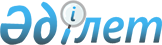 Мемлекеттік тұрғын үй қорындағы үйлерде тұрғын үйді пайдаланғаны үшін ақы төлеудің мөлшерін белгілеу туралы
					
			Күшін жойған
			
			
		
					Қызылорда облысы Қызылорда қалалық әкімдігінің 2008 жылғы 02 желтоқсандағы N 620 қаулысы. Қызылорда облысының Әділет департаменті Қызылорда қалалық Әділет басқармасында 2008 жылы 12 желтоқсанда N 10-1-100 тіркелді. Күші жойылды - Қызылорда облысы Қызылорда қалалық әкімдігінің 2013 жылғы 01 ақпандағы N 5609 қаулысымен      Ескерту. Күші жойылды - Қызылорда облысы Қызылорда қалалық әкімдігінің 2013.02.01 N 5609 қаулысымен.      РҚАО ескертпесі.

      Мәтінде авторлық орфография және пунктуация сақталған.

      Қазақстан Республикасының "Тұрғын үй қатынастары туралы" 1997 жылғы 16 сәуірдегі және "Нормативтік құқықтық актілер туралы" 1998 жылғы 24 наурыздағы Заңдарына сәйкес Қызылорда қаласының әкімдігі

ҚАУЛЫ ЕТЕДІ:

      1. Қызылорда қаласында мемлекеттік тұрғын үй қорындағы үйлерде тұрғын үйді пайдаланғаны үшін ақы төлеудің мөлшері бір шаршы метрге 38 теңге болып белгіленсін.

      Ескерту. 1-тармаққа өзгеріс енгізілді - Қызылорда облысы Қызылорда қаласы әкімдігінің 2010.02.08 N 2416 қаулысымен.



      2. "Қалалық тұрғын үй-коммуналдық шаруашылық, жолаушылар көлігі және автомобиль жолдары бөлімі" мемлекеттік мекемесі осы қаулыдан туындайтын шаралар қабылдасын.



      3. Осы қаулы алғаш рет ресми жарияланған күннен бастап қолданысқа енгізіледі.      Қала әкімі                                      М. Ергешбаев
					© 2012. Қазақстан Республикасы Әділет министрлігінің «Қазақстан Республикасының Заңнама және құқықтық ақпарат институты» ШЖҚ РМК
				